ПОСТАНОВЛЕНИЕ «28» апреля 2022 г.                                                                                                        № 39п. Саган-НурО  проведении публичных слушаний по проекту решения Совета депутатов муниципального образования сельского поселения «Саганнурское» «О внесении изменений в Правила благоустройства территории муниципального образования сельского поселения «Саганнурское», утвержденные решением Совета депутатов муниципального образования сельского поселения «Саганнурское» от 02.11.2018 № 15»Руководствуясь статьей 28 Федерального закона от 06.10.2003 N 131-ФЗ "Об общих принципах организации местного самоуправления в Российской Федерации" и Положением о порядке организации и проведения публичных слушаниях, утвержденного  решением Совета депутатов муниципального образования сельского поселения «Саганнурское»  от 12.12.2016г. № 41, на основании Устава муниципального образования сельского поселения «Саганнурское»постановляю:Провести 20 мая 2022 года в 13-00 часов публичные слушания   по  проекту  решения Совета депутатов муниципального образования сельского поселения «Саганнурское» «О внесении изменений в Правила благоустройства территории муниципального образования сельского поселения «Саганнурское», утвержденные решением Совета депутатов муниципального образования сельского поселения «Саганнурское» от 02.11.2018 № 15» (далее - МО СП «Саганнурское). Определить местом проведения публичных слушаний по проекту решения Совета депутатов муниципального образования сельского поселения «Саганнурское» «О внесении изменений в Правила благоустройства территории муниципального образования сельского поселения «Саганнурское», утвержденные решением Совета депутатов муниципального образования сельского поселения «Саганнурское» от 02.11.2018 № 15»: п. Саган-Нур, здание администрации, 2-ой этаж.В целях доведения до населения  информации о содержании проекта решения Совета депутатов муниципального образования сельского поселения «Саганнурское» «О внесении изменений в Правила благоустройства территории муниципального образования сельского поселения «Саганнурское», утвержденные решением Совета депутатов муниципального образования сельского поселения «Саганнурское» от 02.11.2018 № 15» опубликовать проект на официальном сайте в сети  Интернет по адресу:  www. sagan-nur.ru.Письменные предложения и замечания по обсуждаемому проекту принимаются до 20 мая 2022г. в Администрации МО СП «Саганнурское в рабочие дни с 8:00 час. до 16:15 час. по адресу: п. Саган-Нур, ул. Лесная, 2, 2 этаж, приемная или по адресу электронной почты: ursagan@yandex.ru.Назначить ответственным за проведение публичных слушаний руководителя аппарата администрации муниципального образования сельского поселения «Саганнурское» Житкову А.В. Настоящее постановление вступает в силу с момента подписания.Контроль за исполнением постановления оставляю за собой.Глава муниципального образования сельского поселения «Саганнурское»                                                        М.И.ИсмагиловАДМИНИСТРАЦИЯМУНИЦИПАЛЬНОГО ОБРАЗОВАНИЯ  «САГАННУРСКОЕ» МУХОРШИБИРСКОГО РАЙОНА РЕСПУБЛИКИ БУРЯТИЯ (СЕЛЬСКОЕ ПОСЕЛЕНИЕ)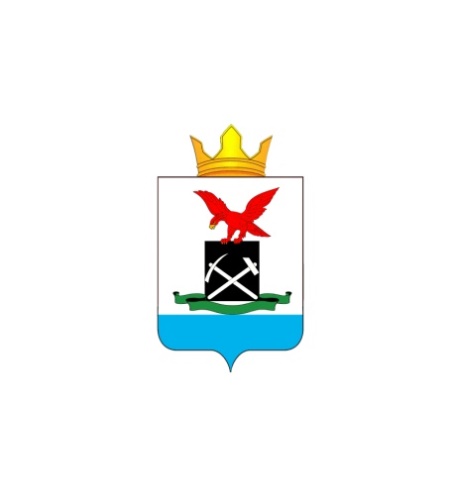 БУРЯАД УЛАСАЙ МУХАРШЭБЭРЭЙАЙМАГАЙ «САГААННУУРАЙ»RЭНЭН НОМОНОЙ НЮТАГ ЗАСАГАЙ БАЙГУУЛАМЖЫН ЗАХИРГААН